РЕСПУБЛИКА                                                                                                            Г1АЛГ1АЙ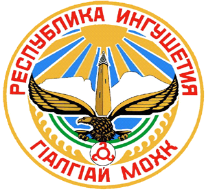 ИНГУШЕТИЯ                                                                                                                  МОХК 	                                                     АДМИНИСТРАЦИЯ                            МО «ГОРОДСКОЙ ОКРУГ ГОРОД СУНЖА»    ПОСТАНОВЛЕНИЕ«_16_» _Июня_20_21_г.                                                                                  № 168«О назначении публичных слушаний по внесению изменений в Правила землепользования и застройки МО «Городской округ город Сунжа»» В соответствии с статьями 5.1, 31, 32 и 33 Градостроительного кодекса Российской Федерации, Федеральным законом от 06.10.2003 г. № 131-Ф3 «Об общих принципах организации местного самоуправления в Российской Федерации», Уставом муниципального образования «Городской округ город Сунжа», администрация МО «Городской округ город Сунжа»Постановляет:1.	Назначить проведение публичных слушаний по внесению изменений в Правила землепользования и застройки муниципального образования «Городской округ город Сунжа» на «20» июля 2021 года.2.	Проект решения о внесении изменений в Правила землепользования и застройки МО «Городской округ город Сунжа» обнародовать путем размещения на официальном сайте администрации МО «Городской округ город Сунжа» sunjagrad.ru и в газете «Знамя труда». 3. Организацию и проведение публичных слушаний по внесению изменений в Правила землепользования и застройки муниципального образования «Городской округ город Сунжа» возложить на отдел градостроительства администрации МО «Городской округ город Сунжа» (далее – отдел).4. Утвердить следующий порядок учета предложений по внесению изменений в Правила землепользования и застройки МО «Городской округ город Сунжа»:- жители города Сунжа, иные лица, принимающие участие в публичных слушаниях, направляют свои предложения по проекту изменений в Правила землепользования и застройки МО «Городской округ город Сунжа» (далее – Проект) до «19» июля 2021 года в администрацию МО «Городской округ город Сунжа» по адресу: г. Сунжа, ул. Осканова, 34, в рабочие дни с 9.00 до12.00 и с 14.00 до 16.00;- предложения по Проекту должны содержать следующую информацию: а) фамилию, имя, отчество, адрес и контактный телефон (для физических лиц), полное наименование и местонахождения (для юридических лиц);б) текст предложения;в) пояснительную записку с обоснованием необходимости принятия предложения.5. Отделу по окончанию публичных слушаний представить заключение о результатах публичных слушаний и протокол публичных слушаний.6. Настоящее постановление опубликовать в установленном порядке.Глава города                                                                                        А.А. Умаров      Исп. Шавхалов Н.А.                                                                           